4 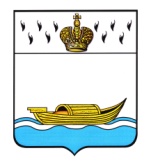 АДМИНИСТРАЦИЯВышневолоцкого городского округаРаспоряжениеот 02.08.2023                                                                                             № 831-рг. Вышний ВолочекО внесении изменений в состав Советапо туризму при Администрации Вышневолоцкого городского округаВ соответствии с Уставом Вышневолоцкого городского округа Тверской области, постановлением Администрации Вышневолоцкого городского округа от 12.07.2022 г. № 164 «Об утверждении Положения           о Совете по туризму при Администрации Вышневолоцкого городского округа» и в связи с кадровыми изменениями:Внести в состав Совета по туризму при Администрации Вышневолоцкого городского округа, утвержденного распоряжением Администрации Вышневолоцкого городского округа от 13.07.2022 № 977-р «О Совете по туризму при Администрации Вышневолоцкого городского округа» (далее – Совет) следующие изменения: исключить из состава Совета: Петрову Надежду Геннадьевну - руководителя Управления экономического развития администрации Вышневолоцкого городского округа, члена Совета;Боброву Светлану Викторовну - руководителя отдела по связям            с общественностью и информационной политики Управления                         по обеспечению деятельности Администрации Вышневолоцкого городского округа, члена Совета.включить в состав Совета:Лопасова Вадима Николаевича – и.о. руководителя Управления экономического развития администрации Вышневолоцкого городского округа, члена Совета;Лосеву Анну Васильевну - руководителя отдела по связям                     с общественностью и информационной политики Управления                         по обеспечению деятельности Администрации Вышневолоцкого городского округа, члена Совета.Разместить настоящее распоряжение на официальном сайте муниципального образования Вышневолоцкий городской округ Тверской области в информационно-телекоммуникационной сети «Интернет».Контроль за исполнением настоящего распоряжения возложить на Заместителя Главы Администрации Вышневолоцкого городского округа Галкину Е.Л.Настоящее распоряжение вступает в силу со дня его принятия. ГлаваВышневолоцкого городского округа                                                 Н.П. Рощина